In 1 Minute auf den Punkt 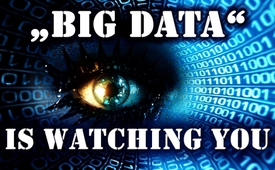 „Big Data“ is watching you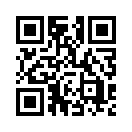 Täglich geben tausende von Internet-Nutzern der Öffentlichkeit mehr von sich preis als ihre eigene Familie von ihnen weiß. Jeder „digitale Fingerabdruck“ wird gespeichert. Der Nutzer liefert sich unbedacht Facebook und CO. aus, denn ein Persönlichkeitsprofil ist auf diesem Weg schnell zusammengestellt.Der Begriff „Big Data“ umschreibt, dass alles, was wir im „Netz“ tun, digitale Spuren hinterlässt – und gespeichert wird. Jeder Einkauf mit der Kreditkarte, jede Google- Anfrage, jeder Tastendruck auf dem Handy, der Aufenthaltsort einer jeden Person mit einem Handy in der Tasche, jeder „Like“ wird gespeichert. Mit einem „Like“ bringen Nutzer sozialer Online-Netzwerke (wie Twitter und Facebook) ihre Unterstützung für etwas zum Ausdruck. Eine Studie mit mehr als 86.000 Facebook-Nutzern sagt folgendes aus: Bereits 70 „Likes“ genügen, um ein Persönlichkeitsprofil zu erstellen, das mehr über eine Person aussagt, als ihr Freundeskreis über sie weiß; 150 „Likes“ geben mehr preis, als die eigene Familie weiß. Die Folge: Wer sich Facebook&amp;Co. ausliefert, macht sich selbst berechenbar, manipulierbar und darüber hinaus angreifbar, wenn er als „nicht-systemkonform“
eingestuft wird!von mol.Quellen:http://www.tagesanzeiger.ch/ausland/amerika/Diese-Firma-weiss-was-Sie-denken/story/25805157
https://de.wikipedia.org/wiki/Like_(Button)Das könnte Sie auch interessieren:#Facebook - www.kla.tv/Facebook

#1MinuteAufDenPunkt - In 1 Minute auf den Punkt - www.kla.tv/1MinuteAufDenPunktKla.TV – Die anderen Nachrichten ... frei – unabhängig – unzensiert ...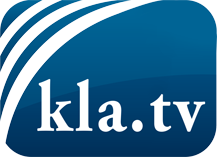 was die Medien nicht verschweigen sollten ...wenig Gehörtes vom Volk, für das Volk ...tägliche News ab 19:45 Uhr auf www.kla.tvDranbleiben lohnt sich!Kostenloses Abonnement mit wöchentlichen News per E-Mail erhalten Sie unter: www.kla.tv/aboSicherheitshinweis:Gegenstimmen werden leider immer weiter zensiert und unterdrückt. Solange wir nicht gemäß den Interessen und Ideologien der Systempresse berichten, müssen wir jederzeit damit rechnen, dass Vorwände gesucht werden, um Kla.TV zu sperren oder zu schaden.Vernetzen Sie sich darum heute noch internetunabhängig!
Klicken Sie hier: www.kla.tv/vernetzungLizenz:    Creative Commons-Lizenz mit Namensnennung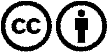 Verbreitung und Wiederaufbereitung ist mit Namensnennung erwünscht! Das Material darf jedoch nicht aus dem Kontext gerissen präsentiert werden. Mit öffentlichen Geldern (GEZ, Serafe, GIS, ...) finanzierte Institutionen ist die Verwendung ohne Rückfrage untersagt. Verstöße können strafrechtlich verfolgt werden.